Państwowa Wyższa Szkoła Informatyki i Przedsiębiorczości w ŁomżyWydział Nauk o ZdrowiuKierunek studiów: Fizjoterapia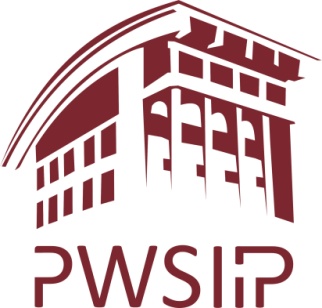 Numer albumu:  XXXXXXXXXXXXXXXXXXXXXXXXXXXXXXXXXXXPraca magisterskanapisana pod kierunkiem…………………………………….Podpis promotora